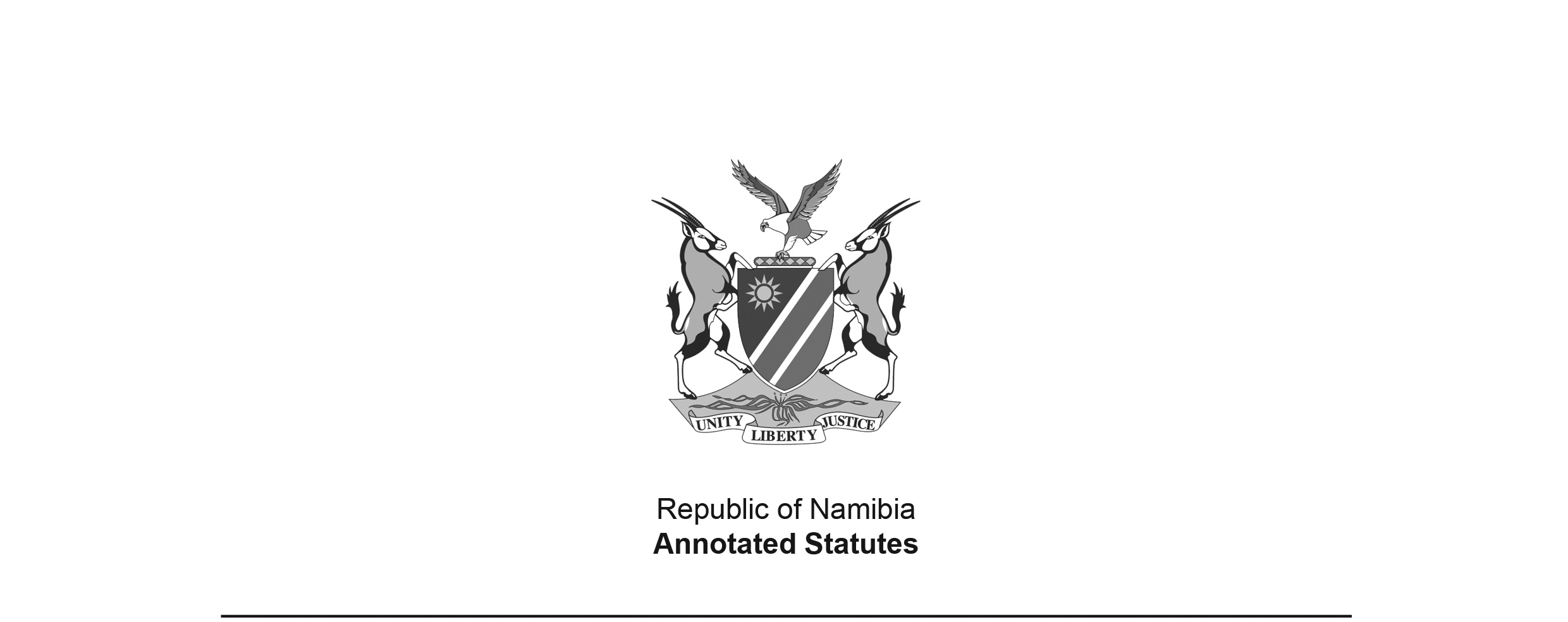 Additional Appropriation Act 1 of 1991(GG 168)came into force on date of publication: 26 March 1991ACTTo appropriate additional amounts of money to meet the financial requirements of the State during the financial year ending 31 March 1991. (Signed by the President on 20 March 1991)BE IT ENACTED by the National Assembly of the Republic of Namibia, as follows:-Appropriation of amounts of money for requirements of State1.	Subject to the provisions of the State Finance Act, 1982 (Act 1 of 1982), there are hereby appropriated for the financial requirements of the State during the financial year ending 31 March 1991, as a charge to the State Revenue Fund, the additional amounts of money shown in the Schedule.Short title2.	This Act shall be called the Additional Appropriation Act, 1991.SCHEDULEVOTEAMOUNT APPROPRIATEDRNo.TitleAMOUNT APPROPRIATEDR1PRESIDENT 	75 0003PRIME MINISTER 	13 471 0004CIVIC AFFAIRS 	490 0005POLICE AND PRISONS 	22 253 0006FOREIGN AFFAIRS 	7 836 0008FINANCE 	17 058 0009EDUCATION, CULTURE, YOUTH AND SPORT 	64 903 00011HEALTH AND SOCIAL SERVICES 	976 00013MINES AND ENERGY 	11 000 00016WILDLIFE, CONSERVATION AND TOURISM 	3 858 00018AGRICULTURE AND RURAL DEVELOPMENT 	15 460 00020WORKS 	3 390 00022COMMUNICATION 	3 906 000TOTAL 	164 676 000